Diary for this week 29th April – 4th MayMon 	3.30pm  Learner Bell Ringers’ practice4.15-6.45pm  Private booking in Church HouseTues    	9.00am Morning Prayer at St Bridget’s10.30am-4.30pm The Meeting Point in the Parish Hall (11.00am yoga)12.00pm  Mothers’ Union lunch in Church House4.15-7.15pm  Private booking in Church HouseWeds 	9.30am  Bible study on Zoom3.30pm  Children’s Choir in Church House	6.45pm  Bell Ringers’ practice	7.00pm  Bridge Club in Church HouseThurs	7.30pm  Prayer for the Vacancy on ZoomFri	9.30am  St Andrew’s Art Group in Church House	7.10pm  Choir practiceSat	10.00-12.00pm  St Bridget’s Open MorningThere is also Morning Prayer on Zoom Mon and Thurs each week – see email or contact the office for the link.	Next Sunday: 5th May (6th Sun of Easter/Rogation)9.00am	Little Lambs Baby & Toddler Grp	Church House9.15am	Holy Communion	St Bridget’s10.45am	Informal Worship	St Andrew’sGiving to St Andrew’s or St Bridget’s   To support our churches the easiest way is through bank transfer to Backwell PCC: sort code 60-14-49 account No. 41004027 (alternatively, try the contactless station); to Backwell PCC Missions & Charities: Sort code 60-14-49; Account no. 41004035; quoting “Connect”; to St Bridget’s to Chelvey PCC: Sort Code 60-14-49 account No. 05021715.St Bridget’s Open Mornings   We plan to have the church open from 10am-12pm with coffee and cake available on the first Saturday of the month from May to October. Do come along.St Andrew’s Summer event 16th June   see the May edition of The Village Magazine for more details. We are putting together an experienced team to organise the scrumptious tea, but they would like more help. Please speak to Anita Heappey if you would like to join the tea team. Jane Canning or Ann Heymans would love to hear from you if you are interested in helping in any other way.Quiz night   St Andrew’s Ladies’ Group are hosting a quiz night in aid of the Memory Café on Mon 13th May, 7.15 for 7.30pm in Church House. There will be light refreshments and a raffle; BYO drinks and glasses. Tickets are £5, available from Gill (07892004836) or Valerie (463160).St Andrew’s Rota   for May onwards has been sent out by email & there are paper copies available to pick up in church and in the Link.St Andrew’s APCM   will be on Sunday 12th May after the 10.45am service.Celebrating the 30th Anniversary of Women Priests:“The journey so far…” Service at Wells Cathedral on Tuesday 14th May at 5.15pm. Further details from Joan.Welcome toThe Benefice ofBackwell and Chelvey with Brockley28th April 20245th Sunday of Easter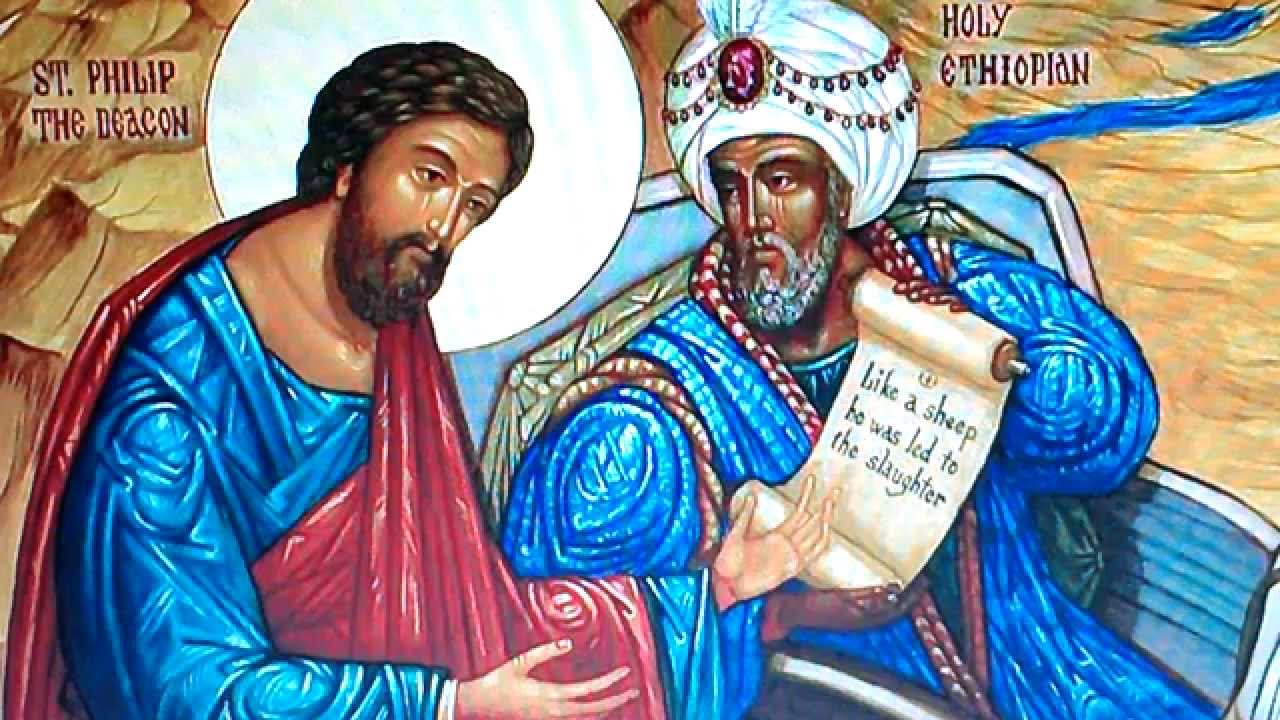 Welcome to our services today9.15am	Sung Eucharist	St Andrew’s	Hymns: NEH 368, 414, NHWS 115, 22, 293	Anthem: Thou hast a work for me to do (R Walker Robson)10.45am	Informal Worship 	with Baptism of Macsen Mark	St Andrew’sCoffee will be served between the 9.15am and 10.45am services. We will be streaming the 10.45am service on our YouTube channel, link here: https://youtube.com/live/AVuG6ZYU-l0Services and prayer during the weekMorning Prayer 9am Mon & Thurs on Zoom; Tues also at St Bridget’s in person. General Information…St Andrew’s and St Bridget’s with St Nicholas’https://www.backwellchelveybenefice.org.uk/http://www.stbridgetschelvey.co.uk/RectorVacancy – contact the Benefice Office (details below)Ministry Team Rev’d Canon Peter Bailey 01275 790611Rev’d Joan Rowe 01275 463214Mr Martin Canning 01275 790309Mr David George 07532202786Churchwardens Backwell: Mr Andy Pitcher 07837281158Mrs Cherry Leake 01275 462365 / 07708883075Chelvey: Mr Roger Watson 01275 462821Mrs Sue Bougourd 01275 853879Administrator: Benefice office - 01275 463469 Office open Tues, Thurs & Fri 9.30-12.30admin@saintandrewsbackwell.org.ukChildren’s worker:  Timi Booy – 07540 058609Working days: Mon, Tues and Wedschildrensworker@saintandrewsbackwell.org.ukPlease submit any notices for the weekly sheet by 9.30am on Thursdays. Collect and Readings…Collect for The Fifth Sunday of Easter   Risen Christ, your wounds declare your love for the world and the wonder of your risen life: give us compassion and courage to risk ourselves for those we serve, to the glory of God the Father.   Amen.Readings for this week…Acts 8.26-end   Then an angel of the Lord said to Philip, ‘Get up and go towards the south to the road that goes down from Jerusalem to Gaza.’ (This is a wilderness road.) So he got up and went. Now there was an Ethiopian eunuch, a court official of the Candace, queen of the Ethiopians, in charge of her entire treasury. He had come to Jerusalem to worship and was returning home; seated in his chariot, he was reading the prophet Isaiah. Then the Spirit said to Philip, ‘Go over to this chariot and join it.’ So Philip ran up to it and heard him reading the prophet Isaiah. He asked, ‘Do you understand what you are reading?’ He replied, ‘How can I, unless someone guides me?’ And he invited Philip to get in and sit beside him. Now the passage of the scripture that he was reading was this: ‘Like a sheep he was led to the slaughter, and like a lamb silent before its shearer, so he does not open his mouth. In his humiliation justice was denied him. Who can describe his generation? For his life is taken away from the earth.’ The eunuch asked Philip, ‘About whom, may I ask you, does the prophet say this, about himself or about someone else?’ Then Philip began to speak, and starting with this scripture, he proclaimed to him the good news about Jesus. As they were going along the road, they came to some water; and the eunuch said, ‘Look, here is water! What is to prevent me from being baptized?’ He commanded the chariot to stop, and both of them, Philip and the eunuch, went down into the water, and Philip baptized him. When they came up out of the water, the Spirit of the Lord snatched Philip away; the eunuch saw him no more, and went on his way rejoicing. But Philip found himself at Azotus, and as he was passing through the region, he proclaimed the good news to all the towns until he came to Caesarea.John 15.1-8    ‘I am the true vine, and my Father is the vine-grower. He removes every branch in me that bears no fruit. Every branch that bears fruit he prunes to make it bear more fruit. You have already been cleansed by the word that I have spoken to you. Abide in me as I abide in you. Just as the branch cannot bear fruit by itself unless it abides in the vine, neither can you unless you abide in me. I am the vine, you are the branches. Those who abide in me and I in them bear much fruit, because apart from me you can do nothing. Whoever does not abide in me is thrown away like a branch and withers; such branches are gathered, thrown into the fire, and burned. If you abide in me, and my words abide in you, ask for whatever you wish, and it will be done for you. My Father is glorified by this, that you bear much fruit and become my disciples.For your prayers this week…In the Anglican Communion: We pray for The Church of BangladeshZambia: We pray for our link church of St Andrew’s, Ndola North and for Bishop Michael’s current visit.In this Diocese: Jesus, we pray today for all who have responded to your call to make disciples of all nations, wherever they serve in the world. May they be mindful of the culture in which they are placed and serve your Gospel with sensitivity, commitment and love.  In the Deanery: We pray for the Parish of Portishead, & for Revd Rob Eastwood-Dewing and the ministry teamApr/May/Jun charity: Connect, Nailsea (see Village Magazine for details)April Prayer Cycle: Lotts Avenue, West Town Road, The Green, Manor Court, Moody’s AcreApril Baptism Anniversaries: Vinnie, ElizaBackwell Junior School: We pray for our Pupil Chaplains, all Year classes, their teachers and classroom assistants.Those who are sick or in need: Becky Jones, Estelle Wong, Jess Wong, Ed Hewitt, Grace Myahalaleel, Barbara Harland, Jenny Webb, Mike & Carol, Brenda Cooke, Lucy Goodland, Julian Barnett, Jane Hepburn, Alan, David Andrews.Those who we keep in our prayers: Sue Ashman, Zofia Matyjasik, Maureen Barnett, Vicky DunscombeThose who have died: Derek Bagnall, Ron Febrey, Albert Moss	Anniversary of death: Richard BradleyCharlotte Stansfield’s ordination   will take place on Sunday 30th June at Bristol Cathedral and many will wish to support her. More details to follow. Please also save the date of Sunday 26th May when at St Andrew’s we will be saying farewell and celebrating Charlotte & Anthony’s time and all they have contributed to church life.Coffee Concert   at Christ Church, Nailsea: Saturday 4th May. Come along to Christ Church Nailsea for coffee and cake followed by music and song from 3 local musicians including Phil Lawrence. Coffee & cake from 10.30am in the hall followed by 45 minutes of music and song in the church at 11.15am. No tickets required; £5 suggested donation for church funds.May 18th, Bristol Ensemble concert   Those of you who experienced the concerts last October will not want to miss this one-off event at 7.30pm in St Andrew's. Booking is via Eventbrite: www.eventbrite.co.uk/e/einaudi-meets-vaughan-williams-tickets-870900846877.Food donations for the Loaves & Fishes project The Sisters are getting less donations and need basic supplies such as long-life milk/pasta/rice/tins of soup (vegetable or meat)/tins of meat such as ham/custard/cereals/tinned fish etc. Please bring any donations which are much needed to the Link box, and Trevor and Cherry will deliver them while Doug is away. Financial donations can be given to me if you prefer and I will pass them on. Many thanks, Cherry.